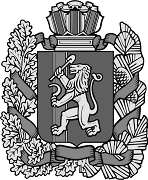 01.04.2013                                            с. Усть-Яруль                                              № 12-пгО порядке подготовки населения Усть-Ярульского сельсовета в 
области защиты населения от чрезвычайных ситуаций.Во исполнение Федерального закона от 21.12.1994 № 68-ФЗ «О защите населения и территорий от чрезвычайных ситуаций природного и техногенного характера», постановления Правительства РФ от 04.09.2003 № 547 «О подготовке населения в области защиты от чрезвычайных ситуаций природного и техногенного характера» и в целях подготовки населения Усть-Ярульского сельсовета к действиям при возникновении чрезвычайной ситуации природного и техногенного характера, оказанию первой медицинской помощи пострадавшим, правилами пользования коллективными и индивидуальными средствами защиты,  П О С Т А Н О В Л Я Ю:1. Утвердить порядок подготовки населения сельсовета в области защиты от чрезвычайных ситуаций (приложение №1).2. Установить, что подготовка населения сельсовета в области защиты от чрезвычайных ситуаций природного и техногенного характера осуществляется на предприятиях, в учреждениях (в том числе образовательных) и организациях, независимо от форм собственности, а также по месту жительства.3. Методическое руководство возложить на заместителя главы сельсовета.4. Предприятиям, учреждениям и организациям обеспечивать широкую пропаганду знаний в области защиты  населения от чрезвычайных ситуаций.5. Заместителю главы сельсовета Н.С. Чащиной совместно с главным бухгалтером Л.М. Белогусевой подготовить расчеты и  предложения о планировании средств в ежегодный бюджет  сельсовета на обучение населения.6. Контроль за выполнением постановления оставляю за собой.Глава Усть-Ярульского сельсовета:                                Г.И. АнтонюкПорядок подготовки населения Усть-Ярульского сельсовета в области защиты от чрезвычайных ситуаций.1.Настоящий Порядок определяет основные задачи, формы и методы подготовки населения Усть-Ярульского сельсовета в области защиты от чрезвычайных ситуаций природного и техногенного характера, а также групп населения, которые проходят подготовку  к действиям в чрезвычайных ситуациях.2. Подготовке в области защиты от чрезвычайных ситуаций подлежат:население, занятое в сфере производства и обслуживания, учащиеся общеобразовательных учреждений начального и среднего образования;руководители  предприятий, учреждений и организаций независимо от форм правовой собственности, специалисты в области защиты от ЧС;население, не занятое в сферах производства и обслуживания.3.Основными задачами подготовки в области защиты от чрезвычайных ситуаций являются:обучение всех групп населения правилам поведения и основным способам защиты от чрезвычайных ситуаций, приемам оказания первой медицинской помощи пострадавшим, правилам пользования коллективными и индивидуальными средствами защиты;обучение (переподготовка) руководителей всех уровней управления действиям по защите населения от чрезвычайных ситуаций;выработка у руководителей предприятий и организаций, находящихся на территории сельсовета, навыков по подготовке и управлению силами, входящими в единую государственную систему предупреждения и ликвидации чрезвычайных ситуаций;практическое усвоение работниками в составе сил единой государственной системы предупреждения и ликвидации чрезвычайных ситуаций своих обязанностей при действиях в чрезвычайных ситуациях.4. Подготовка населения, занятого в сферах производства и обслуживания и не входящих в состав сил единой государственной системы предупреждения и ликвидации чрезвычайных ситуаций, осуществляется путем проведения занятий по месту работы и самостоятельного изучения действий в чрезвычайных ситуациях согласно рекомендуемым программам.Подготовка учащихся начальных и средних общеобразовательных учреждений  осуществляется в учебное время по образовательным программам в области защиты от чрезвычайных ситуаций.5. Подготовка руководителей и специалистов в области защиты от чрезвычайных ситуаций осуществляется:руководителей командно-начальствующего состава нештатных аварийно-спасательных формирований и специалистов по ГО и ЧС органов местного самоуправления – в учебно-методических центрах по гражданской обороне, а также в ходе учений и тренировок;руководителей командно-начальствующего состава нештатных аварийно-спасательных формирований и работников предприятий, учреждений и организаций – на курсах гражданской обороны МО;работников предприятий, учреждений и организаций в составе аварийно-спасательных, военизированных и специализированных формирований, постоянной готовности – в учебных заведениях повышения квалификации и переподготовки кадров, учебно-тренировочных центрах, центрах подготовки министерств и ведомств Российской Федерации;работников предприятий, учреждений и организаций в составе невоенизированных формирований – непосредственно по месту работы.6.В целях проверки подготовки населения  в области защиты от чрезвычайных ситуаций проводятся командно-штабные учения, тактико-специальные учения и  тренировки.Командно штабные учения продолжительностью до трех суток проводятся в МО один раз в три года.Командно-штабные учения или штабные тренировки на предприятиях, в учреждениях и организациях продолжительностью до одних суток, проводятся один раз в год.При проведении командно-штабных учений в МО могут в установленном порядке привлекаться оперативная группа военного гарнизона, воинских частей Вооруженных сил Российской Федерации, органы МВД России, а также по согласованию с Правительством Красноярского края – силы территориальной подсистемы единой государственной системы предупреждения и ликвидации последствий чрезвычайных ситуаций Красноярского края.Подготовка населения, не занятого в сферах производства и обслуживания, осуществляется путем проведения бесед, лекций просмотра учебных фильмов, привлечения на учения и тренировки по месту жительства, а также самостоятельного изучения пособий и памяток в области защиты от ЧС.Тактико-специальные учения продолжительностью до восьми часов проводятся с формированиями предприятий, учреждений и организаций один раз в три года.Комплексные учения продолжительностью до двух суток проводятся один раз в три года  в органах местного самоуправления, на предприятиях, учреждениях  и организациях, имеющих численность работников более 300 человек, и в лечебных учреждениях, имеющих более 600 коек. В других организациях проводятся тренировки до восьми часов.Тренировки с учащимися общеобразовательных учреждений проводятся ежегодно.7.Подготовка населения, не занятого в сферах производства и обслуживания, осуществляется путем проведения бесед, лекций, просмотра учебных фильмов, привлечения на учения и тренировки по месту жительства. А также самостоятельного изучения пособий и памяток, просмотра телепрограмм в области защиты от чрезвычайных ситуаций.8.Граждане, привлекаемые на учения и тренировки в области защиты от чрезвычайных ситуаций, имеют право на:- информирование о риске, которому они могут подвергнуться в ходе учений и тренировок;- получение компенсаций за ущерб, причиненный их здоровью на учениях и тренировках; - сохранение средней заработной платы по месту работы на период участия в учениях за счет средств организаций, планирующих и проводящих учения и тренировки.9.Подготовка руководителей и обучение работников в составе нештатных аварийно-спасательных формирований, тренировки и учения, проводимые органами местного самоуправления, а также участие в учениях, проводимых Правительством Красноярского края, финансируется за счет средств местных бюджетов.АДМИНИСТРАЦИЯУсть-Ярульского сельсоветаИрбейского района Красноярского краяАДМИНИСТРАЦИЯУсть-Ярульского сельсоветаИрбейского района Красноярского краяАДМИНИСТРАЦИЯУсть-Ярульского сельсоветаИрбейского района Красноярского краяАДМИНИСТРАЦИЯУсть-Ярульского сельсоветаИрбейского района Красноярского краяАДМИНИСТРАЦИЯУсть-Ярульского сельсоветаИрбейского района Красноярского краяАДМИНИСТРАЦИЯУсть-Ярульского сельсоветаИрбейского района Красноярского краяАДМИНИСТРАЦИЯУсть-Ярульского сельсоветаИрбейского района Красноярского краяАДМИНИСТРАЦИЯУсть-Ярульского сельсоветаИрбейского района Красноярского краяАДМИНИСТРАЦИЯУсть-Ярульского сельсоветаИрбейского района Красноярского краяАДМИНИСТРАЦИЯУсть-Ярульского сельсоветаИрбейского района Красноярского краяПОСТАНОВЛЕНИЕПОСТАНОВЛЕНИЕПОСТАНОВЛЕНИЕПОСТАНОВЛЕНИЕПОСТАНОВЛЕНИЕПОСТАНОВЛЕНИЕПОСТАНОВЛЕНИЕПОСТАНОВЛЕНИЕПОСТАНОВЛЕНИЕПОСТАНОВЛЕНИЕ